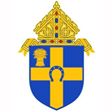 Diocese of Fargo47 mins · From the Diocese of Fargo Pastoral Center and the Diocesan Liturgy OfficeIn Consultation with Bishop John Folda, due to the continuance of the flu season and because of concerns regarding the coronavirus (COVID-19), and in light of the Governer Burgum’s decision to close K-12 schools in the state from March 16-20, the following Regional Confirmation and First Eucharist Masses will be cancelled:Friday, March 20, 6:00pm Harvey (Anamoose; Drake; Esmond; Fessenden; Karlsruhe; Maddock; McClusky; Selz; Velva)

Saturday, March 21, 10:00am Rugby (Balta; Bisbee; Knox; Towner; Rolette; Willow City)

Saturday, March 21, 5:30pm Bottineau (Rock Lake; Rolla; Westhope)

Sunday, March 22, 2:00pm Belcourt, St. Ann (Alcide; Belcourt, St. Benedict; Dunseith; St. John)At this time only the ones listed above will be cancelled.
Just as the school closing decision will be revisited at the end of the week, so will the decision regarding the cancellation of subsequent Confirmation and First Eucharist Masses be deferred until the end of the week.Due to the uncertainty of the situation the ones cancelled thus far will not yet be rescheduled.